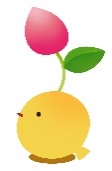 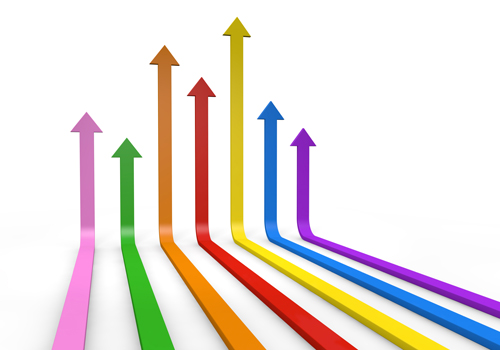 １１月のおもな予定本格的な秋到来です。日没が早まるため，下校完了時刻は16時30分となります。先週末に行われた合唱コンクールでは，どのクラスもすばらしい歌声を披露することができました。特に，３年生の歌声には圧倒されましたね。「一年後の今頃は･･･」，３年生の姿から学ぶべきことが多いと思います。行事での役割はもちろん，自身の進路についても，具体的なイメージをもつことは大切です。日々，やるべきことを意識し，自分の道を模索していきましょう。充実した時間を過ごしましょう。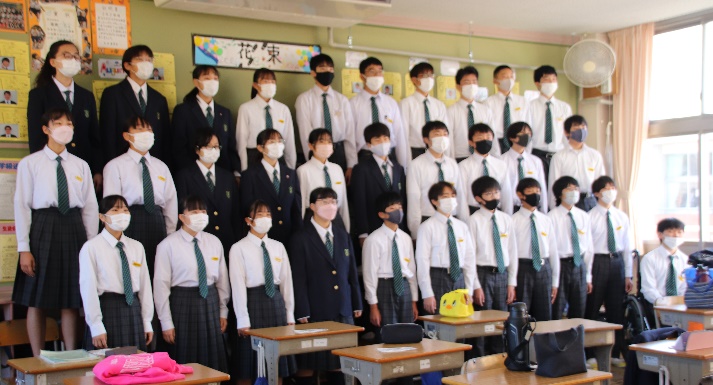 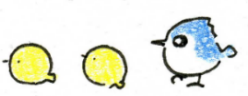 月火水木金土日10/31１２３４５６3年 進路相談　　　(〜11/7)※Ｂ日課開始	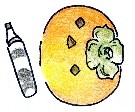 『文化の日』振替休業日(10月29日分)子どものための科学展７８９10111213アセス実施(東陵タイム)※授業変更①～④金1～4 ⑤視力検査⑥金5テスト週間＆相談週間開始1年 学校保健委員会※授業変更⑤学運(6限ｶｯﾄ)14:50下校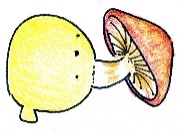 14151617181920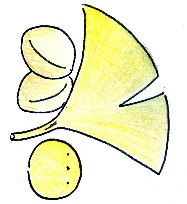 ☆期末テスト（技家・理・美）※特別日課給食あり12:45下校☆期末テスト（英・国・音）※特別日課給食あり12:45下校 ☆期末テスト(数・社・体)※特別日課給食あり12:45下校鷹丘小発表会21222324252627⑥委員会※特別日課　(部活動なし)⑥研究授業　(3年4組)『勤労感謝の日』⑥生徒集会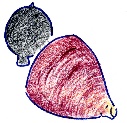 秋の公園清掃ﾎﾞﾗﾝﾃｨｱ2829　　 3012/1234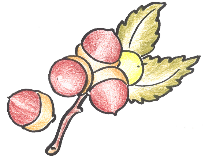 ※特別日課(6限カット)530＆帰りの会14:25下校⑥薬物乱用防止教室＠体育館1年 防災講話校区防災訓練